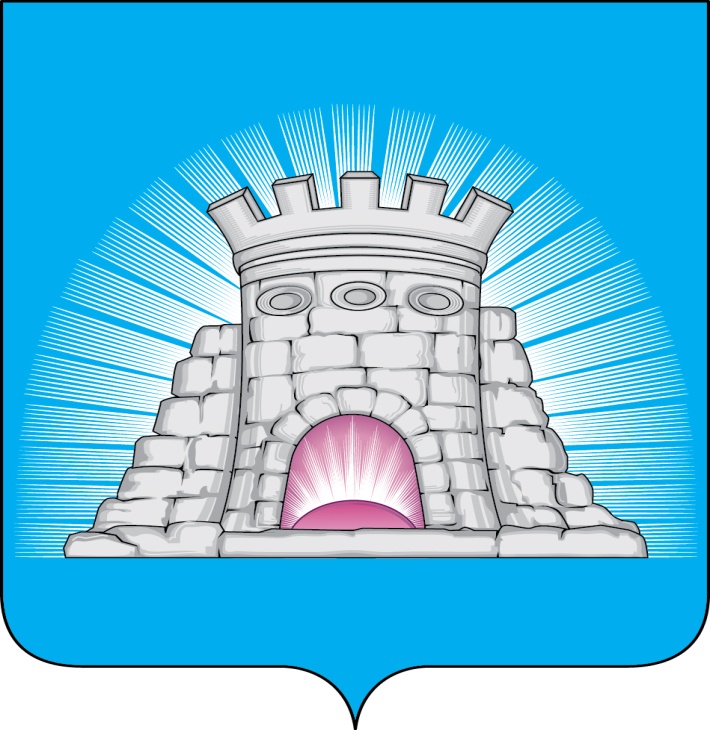                           П О С Т А Н О В Л Е Н И Е20.01.2023  №  56/1г. ЗарайскО проведении открытого аукциона в электронной форме на право заключения договора на организацию ярмарок на месте проведения ярмарок, включенном в Сводный перечень мест проведения ярмарок на территории городского округа Зарайск Московской области   В соответствии с Федеральными законами от 06.10.2003 № 131-ФЗ «Об общих принципах организации местного самоуправления в Российской Федерации», от 28.12.2009 № 381-ФЗ «Об основах государственного регулирования торговой деятельности в Российской Федерации», Законом Московской области от 21.12.2010 № 174/2010-ОЗ «О государственном регулировании торговой деятельности в Московской области», постановлением Правительства Московской области от 16.11.2021 № 1170/40 «Об утверждении Порядка организации ярмарок на территории Московской области и продажи товаров (выполнения работ, оказания услуг) на них», распоряжением Министерства сельского хозяйства и продовольствия Московской области от 11.11.2022 № 19РВ-402 «О внесении изменений в распоряжение Министерства сельского хозяйства и продовольствия Московской области от 18.03.2022 № 19РВ-79 «Об утверждении Сводного перечня мест проведения ярмарок на территории Московской области на 2022 год», постановлениями главы городского округа Зарайск Московской области от 15.03.2022 № 370/3 «Об утверждении Положения о проведении открытого аукциона в электронной форме на право заключения договора на организацию ярмарок на месте проведения ярмарок, включенном в Сводный перечень мест проведения ярмарок на территории городского округа Зарайск Московской области», от 19.05.2022 № 798/5 «Об утверждении Методики определения начальной (минимальной) цены договора на организацию ярмарок на месте проведения ярмарок, включенном в Сводный перечень мест проведения ярмарок на территории городского округа Зарайск Московской области на 2022год»												010571П О С Т А Н О В Л Я Ю:	1. Провести открытый аукцион в электронной форме на право заключения договора на организацию ярмарок на месте проведения ярмарок, включенном в Сводный перечень мест проведения ярмарок на территории городского округа Зарайск Московской области.  2. Утвердить извещение о проведении открытого аукциона в электронной форме на право заключения договора на организацию ярмарок на месте проведения ярмарок, включенном в Сводный перечень мест проведения ярмарок на территории городского округа Зарайск Московской области (прилагается).  3. Отделу потребительского рынка и сферы услуг администрации городского округа Зарайск Московской области обеспечить размещение информации о проведении аукциона в электронной форме на официальном сайте администрации городского округа Зарайск Московской области http://zarrayon.ru/,  официальном сайте Российской Федерации в информационно-телекоммуникационной сети Интернет для размещения информации о проведении торгов по адресу: www.torgi.gov.ru, на Едином портале торгов Московской области www.torgi.mosreg.ru и на электронной площадке не менее чем за 30 календарных дней до дня окончания подачи заявок на участие в аукционе.  4. Службе по взаимодействию со СМИ администрации городского округа Зарайск Московской области обеспечить опубликование настоящего постановления в периодическом печатном издании «Зарайский вестник» – приложение к общественно-политической газете «За новую жизнь» и размещение на официальном сайте администрации городского округа Зарайск Московской области (https://zarrayon.ru/).  5. По результатам открытого аукциона в электронной форме заключить  договор на организацию ярмарок на месте проведения ярмарок, включенном в Сводный перечень мест проведения ярмарок на территории городского округа Зарайск Московской области.  6. Контроль за данным постановлением возложить на первого заместителя главы администрации Мешкова А.Н.Глава городского округа Зарайск В.А. ПетрущенкоВерноНачальник службы делопроизводства 		    Л.Б. Ивлева20.01.2023Разослано: в дело, Мешкову А.Н., ОПР  и СУ, СВ со СМИ, прокуратуру.Н.М. Ерохина8 496 66 2-57-35									УТВЕРЖДЕНО 									постановлением главы 									городского округа Зарайск 									от 20.01.2023 № 56/1ИЗВЕЩЕНИЕ о проведении открытого аукциона в электронной форме на право заключения договора на организацию ярмарок на месте проведения ярмарок, включенном в Сводный перечень мест проведения ярмарок на территории городского округа Зарайск Московской области1. Общие положения2. Перечень лотов, начальной (минимальной) цены договора 
(цены лота) по каждому лоту, срок действия договоровЛот № 1Начальная (минимальная) цена Лота № 1  -  138 484 (сто тридцать восемь тысяч четыреста восемьдесят четыре) рубля 70 копеек. «Шаг» аукциона по Лоту № 1 –  6 924 (шесть тысяч девятьсот двадцать четыре) рубля 23 копеек. Размер задатка по Лоту № 1 – 27 696 (двадцать семь тысяч шестьсот девяносто шесть) рублей 94 копеек.* Порядок исчисления и уплаты налога: НДС уплачивается в налоговый орган в соответствии с законодательством Российской Федерации (в случае, если является налогоплательщиком налога на добавленную стоимость или не освобожден от исполнения обязанностей налогоплательщика по налогу на добавленную стоимость).3. Условия участия в аукционе в электронной форме и порядок подачи и рассмотрения Заявок3.1. Для обеспечения доступа к участию в аукционе в электронной форме Заявителю необходимо пройти регистрацию (аккредитацию) в соответствии с Регламентом и Инструкциями Электронной площадки (далее Регламент и Инструкции). 3.2. Участники Электронного аукциона должны соответствовать требованиям, установленным законодательством Российской Федерации к таким участникам. Для участия в аукционе в электронной форме устанавливается требование о внесении задатка. 3.3. В целях исполнения требований о внесении задатка для участия в аукционе в электронной форме Заявитель обеспечивает наличие денежных средств на счете Оператора электронной площадки в размере не менее суммы задатка, указанного в Извещении. Денежные средства в размере, равном задатку, указанному в Извещении, блокируются Оператором электронной площадки на счете Заявителя в соответствии с Регламентом и Инструкциями. Основанием для блокирования денежных средств является Заявка, направленная Оператору электронной площадки. Заблокированные на счете Заявителя денежные средства являются задатком. Задаток победителя аукциона в электронной форме, а также задаток заявителя, допущенного к участию в аукционе в электронной форме и признанного участником, или заявителя, чья заявка была единственной, при условии соответствия заявки и заявителя, подавшего указанную заявку, всем требованиям, указанным в Извещении, с которым договор заключается, засчитывается в счет платы за право на организацию ярмарок на месте проведения ярмарок. Перечисление задатка Организатору аукциона в счет платы за право на организацию ярмарок на месте проведения ярмарок осуществляется Оператором электронной площадки в соответствии с Регламентом и Инструкциями, размещенными на электронной площадке. Задатки, внесенные указанными в настоящем пункте лицами, не заключившими в установленном в Извещении порядке договора вследствие уклонения от заключения указанного договора, не возвращаются. Прекращение блокирования денежных средств на счете Заявителя в соответствии с Регламентом и Инструкциями производится Оператором электронной площадки в порядке, указанном в Извещении. 3.4. Прием заявок обеспечивается Оператором электронной площадки в соответствии с Регламентом и Инструкциями. Заявитель вправе подать только одну Заявку на один лот. Форма заявки установлена в Приложении 1 к Извещению. 3.5. Заявка заполняется в электронной форме и направляется Заявителем Оператору электронной площадки в сроки, указанные в Извещении, путем:3.5.1. Заполнения Заявителем ее электронной формы с приложением указанных в настоящем пункте документов в форме электронных документов или электронных образов документов, то есть документов на бумажном носителе, преобразованных в электронно-цифровую форму путем сканирования с сохранением их реквизитов: - сведения о Заявителе, включая наименование и местонахождение юридического лица, либо фамилию, имя, отчество, место жительства индивидуального предпринимателя, либо фамилию, имя, отчество, место жительства и паспортные данные физического лица; идентификационный номер налогоплательщика Заявителя; основной государственный регистрационный номер юридического лица или индивидуального предпринимателя; почтовый адрес; телефон; факс; адрес электронной почты; фамилию, имя, отчество и должность лица, уполномоченного на подписание договоров; документ, подтверждающий полномочия лица на подписание договоров; банковские реквизиты; - выписка из Единого государственного реестра юридических лиц (или нотариально заверенная копия такой выписки) – для юридических лиц; выписка из Единого государственного реестра индивидуальных предпринимателей (или нотариально заверенная копия такой выписки) – для индивидуальных предпринимателей; надлежащим образом заверенный перевод на русский язык документов о государственной регистрации юридического лица или физического лица в качестве индивидуального предпринимателя в соответствии с законодательством соответствующего государства (для иностранных лиц), выданных не ранее 1 месяца до даты размещения на официальном сайте Организатора аукциона Извещения; - документ, подтверждающий право лица действовать от имени Заявителя; - решение об одобрении или о совершении крупной сделки либо копию такого решения в случае, если требование о необходимости наличия такого решения для совершения крупной сделки установлено законодательством Российской Федерации, учредительными документами юридического лица и если для Заявителя – юридического лица заключение договора, внесение задатка являются крупной сделкой; - документы, подтверждающие полномочия лица на осуществление действий от имени заявителя: для юридического лица – документ, подтверждающий полномочия лица на осуществление действий от имени заявителя – юридического лица (копия решения о назначении или об избрании либо приказа о назначении физического лица на должность, в соответствии с которым такое физическое лицо обладает правом действовать от имени заявителя без доверенности (далее – руководитель), либо доверенность на осуществление действий от имени заявителя, заверенная надлежащим образом. В случае если указанная доверенность подписана лицом, уполномоченным руководителем заявителя, Заявка должна содержать также документ, подтверждающий полномочия такого лица); для индивидуального предпринимателя – нотариально заверенная копия доверенности либо копия такой доверенности с обязательным представлением для сверки оригинала доверенности при подаче документов, если от имени заявителя (индивидуального предпринимателя) действует иное лицо. При подаче Заявителем Заявки в соответствии с Регламентом и Инструкциями информация о внесении Заявителем задатка формируется Оператором электронной площадки и направляется Организатору аукциона. 3.5.2. Подписания Заявки электронной подписью Заявителя в соответствии с Регламентом и Инструкциями, размещенными на электронной площадке. 3.6. Заявка и прилагаемые к ней документы направляются Заявителем единовременно в соответствии с Регламентом и Инструкциями. Не допускается раздельного направления Заявки и приложенных к ней документов, направление дополнительных документов после подачи Заявки или замена ранее направленных документов без отзыва Заявки в соответствии с Регламентом и Инструкциями. 3.7. В соответствии с Регламентом и Инструкциями Оператор электронной площадки возвращает Заявку Заявителю в случае: - предоставления Заявки, подписанной электронной подписью лица, не уполномоченного действовать от имени Заявителя; - подачи одним Заявителем двух и более Заявок при условии, что поданные ранее Заявки не отозваны; - получения Заявки после установленных в Извещении дня и времени окончания срока приема Заявок. Одновременно с возвратом Заявки Оператор электронной площадки уведомляет Заявителя об основаниях ее возврата. Возврат Заявок по иным основаниям не допускается. 3.8. В случае отсутствия у Оператора электронной площадки оснований возврата Заявки Заявителю Оператор электронной площадки регистрирует Заявку в соответствии с Регламентом и Инструкциями. При этом Оператор электронной площадки направляет Заявителю уведомление о поступлении Заявки в соответствии с Регламентом и Инструкциями. 3.9. Заявитель вправе отозвать Заявку в любое время до установленных даты и времени окончания срока приема Заявок в соответствии с Регламентом и Инструкциями. 3.10. Заявитель после отзыва Заявки вправе повторно подать Заявку до установленных в Извещении даты и времени окончания срока приема Заявок.3.11. Прием Заявок прекращается Оператором электронной площадки с помощью программных и технических средств в дату и время окончания срока приема Заявок, указанные в Извещении. 3.12. Ответственность за достоверность указанной в Заявке информации и приложенных к ней документов несет Заявитель. 3.13. После окончания срока приема Заявок Оператор электронной площадки направляет Заявки Организатору аукциона в соответствии с Регламентом и Инструкциями. 3.14. Рассмотрение Заявок осуществляется Аукционной комиссией. 3.15. Заявитель не допускается к участию в аукционе в электронной форме в следующих случаях: - непредставление необходимых для участия в аукционе в электронной форме документов или представление недостоверных сведений; - не поступление задатка на дату рассмотрения Заявок на участие в аукционе в электронной форме на счет, указанный в Извещении; - подача Заявки лицом, которое в соответствии с федеральными законами не имеет права быть Участником и организатором ярмарок. 3.16. По результатам рассмотрения Аукционной комиссией Заявок Оператор электронной площадки в соответствии с Регламентом и Инструкциями: - направляет Заявителям, допущенным к участию в аукционе в электронной форме и признанным Участниками, и Заявителям, не допущенным к участию в аукционе в электронной форме, уведомления о принятых в их отношении решениях, не позднее установленных в Извещении дня и времени начала проведения аукциона в электронной форме; - размещает Протокол рассмотрения заявок на участие в аукционе в электронной форме после проведения процедуры аукциона в электронной форме. 3.17. По результатам рассмотрения Аукционной комиссией Заявок Организатор аукциона размещает Протокол рассмотрения заявок на участие в аукционе в электронной форме на Официальном сайте торгов, Электронной площадке. На официальном сайте организатора аукциона, в ЕАСУЗ не позднее чем на следующий день после дня подписания указанного протокола, но не ранее установленных в Извещении дня и времени начала проведения аукциона в электронной форме. 3.18. Заявитель, признанный в соответствии с полученным им уведомлением Участником, в соответствии с Регламентом и Инструкциями считается участвующим в аукционе в электронной форме с даты и времени начала проведения аукциона в электронной форме, указанных в Извещении.4. Порядок проведения аукциона в электронной форме.4.1. Проведение аукциона в электронной форме в соответствии с Регламентом и Инструкциями обеспечивается Оператором электронной площадки. 4.2. В аукционе в электронной форме могут участвовать только Заявители, допущенные к участию в аукционе в электронной форме и признанные Участниками. Оператор электронной площадки обеспечивает Участникам возможность принять участие в аукционе в электронной форме. 4.3. Процедура аукциона в электронной форме проводится в день и время, указанные в Извещении. 4.4. Аукцион в электронной форме проводится путем повышения начальной цены предмета аукциона в электронной форме на «шаг аукциона», установленный Извещением.  4.5. Победителем Электронного аукциона признается его Участник, который предложил наиболее высокую цену предмета аукциона в электронной форме и Заявка которого соответствует требованиям, установленным настоящим Положением и Извещением. 4.6. Ход проведения процедуры аукциона в электронной форме фиксируется Оператором электронной площадки в электронном журнале, который направляется Организатору аукциона по завершении аукциона в электронной форме для подведения Аукционной комиссией результатов аукциона в электронной форме путем оформления Протокола о результатах аукциона в электронной форме. 4.7. После завершения аукциона в электронной форме Оператор электронной площадки размещает Протокол о результатах аукциона в электронной форме на электронной площадке в соответствии с Регламентом и Инструкциями. 4.8. Протокол о результатах аукциона в электронной форме размещается в течении 1 рабочего дня с момента его подписания на официальном сайте торгов, электронной площадке, в ЕАСУЗ, на официальном сайте организатора аукциона. 4.9. Аукцион в электронной форме признается несостоявшимся в случаях, если: - по окончании срока подачи Заявок была подана только одна Заявка; - по окончании срока подачи Заявок не подано ни одной Заявки; - на основании результатов рассмотрения Заявок принято решение об отказе в допуске к участию в аукционе в электронной форме всех Заявителей; - на основании результатов рассмотрения Заявок принято решение о допуске к участию в аукционе в электронной форме и признании Участником только одного Заявителя;- в случае если в течение 1 часа после начала проведения аукциона в электронной форме не поступило ни одного предложения о цене предмета аукциона в электронной форме, которое предусматривало бы более высокую цену предмета аукциона в электронной форме. 5. Условия и сроки заключения договора5.1. Заключение договора осуществляется в порядке, предусмотренном Гражданским кодексом Российской Федерации, иными федеральными законами и нормативно-правовыми актами, а также Извещением. 5.2. Организатор Электронного аукциона в течение пяти рабочих дней со дня размещения протокола подведения итогов Электронного аукциона на Электронной площадке готовит проекты Договоров (приложение 2), направляет Оператору Электронной площадки проекты Договоров в соответствии с ценой Лота, предложенной Победителем Электронного аукциона. Оператор Электронной площадки в течение часа направляет поступившие документы Победителю Электронного аукциона. 5.3. Договор может быть заключен не ранее чем через 10 дней и в срок не позднее 20 дней с даты размещения на электронной площадке протокола о результатах электронного аукциона. 5.4. Победитель Электронного аукциона подписывает проект Договора, представляет обеспечение исполнения обязательств по Договору (если данное условие предусмотрено Извещением), а также представляет Организатору Электронного аукциона подписанный Договор на бумажных носителях в двух экземплярах. 5.5. Организатор аукциона подтверждает предоставление обеспечения исполнения обязательств по Договору, подписание победителем Электронного аукциона Договора, направляет соответствующее уведомление Оператору электронной площадки и возвращает победителю Электронного аукциона один экземпляр договора, подписанного с обеих сторон. 5.6. Победитель Электронного аукциона признается уклонившимся от исполнения обязательств по результатам Электронного аукциона, если он в течение 10 дней с момента размещения Организатором проекта Договора на электронной площадке, не предоставит обеспечение исполнения обязательств по Договору (если предусмотрено Извещением) и не подпишет проект Договора электронно-цифровой подписью лица, имеющего право действовать от имени победителя такого аукциона, на электронной площадке. 5.7. В случае уклонения или отказа победителя аукциона от исполнения обязательств по результатам Электронного аукциона Аукционная комиссия в течение одного рабочего дня, следующего за днем уклонения или отказа, принимает решение о признании победителя уклонившимся, что оформляется протоколом. Организатор аукциона направляет указанный протокол Оператору Электронной площадки для размещения на Электронной площадке, а также размещает на официальном сайте, официальном сайте торгов, обеспечивает его размещение в ЕАСУЗ. Победителю Электронного аукциона, уклонившемуся от заключения Договора, задаток не возвращается. Если победитель электронного аукциона уклонился от заключения договора, то право на заключение договора переходит на участника, занявшего второе место на основании протокола. Если участник, занявший второе место уклоняется от заключения договора, то аукцион признается несостоявшимся. Задаток уклонившемуся от заключения договора участника не возвращается.Приложение 1 к Извещению о проведении открытого аукциона в электронной форме на право заключения договора на организацию ярмарок, на месте проведения ярмарок, включенном в Сводный перечень мест проведения ярмарок на территории городского округа Зарайск  Московской области ФОРМА ЗАЯВКИ                                                              Организатору аукциона                                         	___________________________________                                               Наименование оператора                                           электронной площадки___________________________________ ЗАЯВКАна участие в открытом аукционев электронной форме на право заключения договора на организацию ярмарок на месте проведения ярмарок, включенном в Сводный перечень мест проведения ярмарок на территории городского округа Зарайск Московской областиЗаявитель: ____________________________________________________________________________ (Ф.И.О, индивидуального предпринимателя, наименование юридического лица с указанием организационно-правовой формы)в лице: ____________________________________________________________________________ (Ф.И.О. руководителя юридического лица или уполномоченного лица, лица действующего на основании доверенности)действующий на основании: ___________________________________________________________________________(Устав, Положение, Соглашение, Доверенности и т.д.)Паспортные данные Заявителя: серия________№ _______________________ дата выдачи _______________кем выдан: ______________________________ Адрес: ____________________________________________________________ Контактный телефон: _______________________________________________ ОГРНИП (для индивидуального предпринимателя): №___________________ ИНН _________________________________ КПП _________________________________ ОГРН ________________________________Представитель Заявителя___________________________________________________________________________Паспортные данные представителя Заявителя: серия_________№ _________ дата выдачи_____, кем выдан:________________________________________ Адрес: ____________________________________________________________ Контактный телефон: __________________________________________________________________     извещает о своём согласии с условиями, указанными в Извещении о  проведении открытого аукциона в электронной форме на право заключения договора на организацию ярмарок на месте проведения ярмарок, включенном в Сводный перечень мест проведения ярмарок на территории городского округа Зарайск Московской области, расположенного(ых) по адресу(ам): __________________________________________________________________, указанных в лоте № ____, который состоится «____» ______________ 20____г. на электронной площадке ____________ на условиях, указанных в Извещении о проведении открытого аукциона в электронной форме.       Обязуется в случае признания победителем открытого аукциона в электронной форме подписать договор на организацию ярмарок на месте проведения ярмарок, включенном в Сводный перечень мест проведения ярмарок на территории городского округа Зарайск Московской области, в установленные Извещением о проведении открытого аукциона в электронной форме сроки и организовывать ярмарки в соответствии с Постановлением Правительства Московской области от 16.11.2021 №1170/40 «Об утверждении Порядка организации ярмарок на территории Московской области и продажи товаров (выполнения работ, оказания услуг) на них» и заключенным договором.        Уведомлен, что направление настоящей заявки в электронной форме является согласием на блокирование денежных средств, находящихся на счете заявителя, открытом для проведения операций по обеспечению участия в открытом аукционе в электронной форме.        Подтверждает достоверность представленной информации.        В соответствии с Федеральным законом от 27.07.2006 № 152-ФЗ «О персональных данных» (далее - Федеральный закон от 27.07.2006 № 152-ФЗ), подавая Заявку, Заявитель дает согласие на обработку персональных данных, указанных выше и содержащихся в представленных документах, в целях участия в аукционе.        Перечень прилагаемых документов:  __________________________________________________________________ ________________	_______________ ______________    ________________(Ф.И.О. заявителя) (дата,                 (должность (при                        (подпись)	(расшифровка подписи) печать (при наличии)                            наличии)Приложение 2 к Извещению о проведении открытого аукциона в электронной форме на право заключения договора на организацию ярмарок, на месте проведения ярмарок, включенном в Сводный перечень мест проведения ярмарок на территории городского округа Зарайск  Московской области ФормаДоговор N ________на организацию ярмарок на месте проведения ярмарок,включенном в Сводный перечень мест проведения ярмарок на территории городского округа Зарайск Московской областиг. _______________                                                                           "___" ________ 20__ г.Московской области_____________________________________________________________________________(наименование уполномоченного органа муниципального образования)в лице _________________________________________, действующего на основании ____________, в дальнейшем именуемая "Сторона 1", с одной стороны, и __________________________ в лице _____________________, действующего на основании ____________, в дальнейшем именуемая "Сторона 2",с  другой  стороны, вместе именуемые "Стороны", а по отдельности "Сторона", на  основании Протокола о результатах аукциона в электронной форме от "___" ________ 20__ г. N ________ заключили настоящий Договор о нижеследующем:1. Предмет Договора        1.1.  Сторона 1 предоставляет Стороне 2 право на организацию ярмарок на месте проведения ярмарки площадью _____________ кв. м  по адресу (адресному ориентиру): _________________________ (далее - место проведения ярмарок)  в соответствии  с  характеристиками  проведения  ярмарок  (приложение  1)  за плату, перечисляемую Стороной 2 в бюджет городского округа Зарайск Московской области.    Право  на  организацию  ярмарки на месте проведения ярмарки у Стороны 2 возникает после заключения Договора.    Место  проведения  ярмарок  включено в Сводный перечень мест проведения ярмарок на территории Московской области.2. Срок действия Договора2.1. Настоящий Договор вступает в силу с даты его подписания и действует до "___" _______ 20__ г.3. Оплата по Договору3.1. Цена договора определена по итогам аукциона в электронной форме и составляет _______ (_______) руб. _____ коп., в т.ч. НДС 20% (__________) руб. ________ коп.3.2. Оплата по Договору осуществляется в рублях Российской Федерации.3.3. Сторона 2 оплатила обеспечение заявки на участие в аукционе в электронной форме в виде задатка в размере _________ (________) руб. _______ коп., сумма которого засчитывается в счет платы по Договору, указанной в п. 3.1 Договора.3.4. Оплата по Договору осуществляется путем перечисления денежных средств по реквизитам Стороны 1 в следующем порядке:Авансовым платежом в размере 50% от цены Договора, что составляет ________ (________) руб. ________ коп. без НДС. В сумме авансового платежа учитывается сумма задатка, указанная в п. 3.3 Договора.Авансовый платеж уплачивается Стороной 2 в течение пяти банковских дней с даты подписания Сторонами Договора.Оставшиеся 50% от цены Договора, что составляет _________ (_______) руб. ______ коп. без НДС, уплачиваются Стороной ____ равными платежами ежемесячно до _____ числа следующего месяца. Последний платеж Сторона 2 уплачивает не позднее чем за _____ дней до начала организации последней ярмарки, проводимой на основании Договора.В  платежных  документах  в  графе  "Наименование  платежа" указывается "Плата на право организации ярмарки. Договор N __________ от ____________".Датой  оплаты  считается  дата  поступления  денежных   средств  в   бюджет городского округа Зарайск Московской области.         НДС    уплачивается   Стороной   2   в   соответствии   с   действующим законодательством Российской Федерации.3.5. Размер платы по Договору не может быть изменен по соглашению Сторон.3.6. Сторона 2 не вправе уступать права и осуществлять перевод долга по обязательствам, возникшим из Договора. Обязательства по Договору должны быть исполнены Стороной 2 лично, если иное не установлено законодательством Российской Федерации.4. Права и обязанности Сторон         4.1. Сторона 1:         4.1.1. Предоставляет право Стороне 2 организовать и провести ярмарку в соответствии с условиями Договора.         4.1.2. В течение срока действия Договора не заключает договор на организацию ярмарок на месте проведения ярмарок с иными лицами.         4.1.3. Осуществляет контроль за выполнением Стороной 2 требований к организации и проведению ярмарок согласно Договору и действующему законодательству.         4.1.4. Лично или через специализированные организации проводит проверки проводимых в соответствии с условиями Договора ярмарок с составлением акта фиксации нарушений (приложение 2).         4.1.5. По истечении 3 (трех) календарных дней с даты окончания срока действия или расторжения Договора без уведомления Стороны 2 проводит работы по демонтажу и вывозу конструкций и оборудования, оставленного после организации ярмарок Стороной 2, на месте проведения ярмарки.         4.1.6. Требует возмещения затрат от Стороны 2 за выполненные работ по приведению места проведения ярмарок в первоначальное состояние, демонтажу и хранению конструкций и оборудования, оставленного после организации ярмарок Стороной 2 на месте проведения ярмарки по окончании срока действия или расторжения Договора.        4.1.7. Своевременно и в полном объеме направляет информацию о проводимых ярмарках, в том числе о проведении ярмарок или об отмене ярмарок, в Реестр ярмарок.       4.1.8. Имеет право беспрепятственного доступа на место проведения ярмарки.       4.2. Сторона 2:       4.2.1.  Организует ярмарки на месте проведения ярмарок в соответствии с Договором,  требованием  законодательства  Российской Федерации, Московской области и городского округа Зарайск Московской области.       Использует место проведения ярмарок по целевому назначению.       4.2.2. Предоставляет Стороне 1 не позднее чем за ______ (______) дня до проведения ярмарки разработанные и утвержденные в соответствии с требованием Договора и действующего законодательства:       план мероприятий организации ярмарки и продажи товаров (выполнения работ, оказания услуг) на ней (далее - план мероприятий);       режим работы ярмарки;       порядок организации ярмарки;       порядок предоставления торговых мест, исходя из типа ярмарки.       4.2.3. Публикует в средствах массовой информации и размещает на своем сайте в информационно-телекоммуникационной сети "Интернет" информацию о плане мероприятий не позднее чем за _____ (______) дня до проведения ярмарки.       4.2.4. Выполняет работы по организации ярмарки и оборудованию торговых мест с даты представления Стороне 1 документации, указанной в п. 4.2.2 Договора:            в случае проведения ярмарки на земельном участке оборудует место проведения ярмарки согласно требованиям действующего законодательства;            привлекает к участию в ярмарке отечественных товаропроизводителей;            обеспечивают исполнение требований к архитектурно-художественному облику мест проведения ярмарки в части внешнего вида зданий, строений, сооружений (их отдельных элементов), ограждений (заборов), освещения, малых архитектурных форм, элементов озеленения, твердых и мягких покрытий, других элементов благоустройства мест проведения ярмарок, установленных в соответствии с Законом Московской области от 30.12.2014 N 191/2014-ОЗ "О регулировании дополнительных вопросов в сфере благоустройства в Московской области" в правилах благоустройства территории муниципальных образований Московской области;           проводит работы по благоустройству площадки ярмарки в соответствии с правилами благоустройства территории муниципального образования Московской области;           проводит работы по благоустройству площадки ярмарки;           обеспечивает охранные мероприятия на период работы ярмарки;           обеспечивает   противопожарное   и   санитарное   содержание   ярмарки, организует уборку территории ярмарки и вывоз мусора и биологических отходов в соответствии с требованиями, установленными нормативными правовыми актами Российской Федерации, Московской области и городского округа Зарайск Московской области;           обеспечивает доступность территории и объектов ярмарки для инвалидов и других маломобильных групп населения;           обеспечивает наличие журнала учета мероприятий по контролю и аптечки первой медицинской помощи;           обеспечивает освещение и электроснабжение территории ярмарки;            с учетом необходимости компенсации затрат на организацию ярмарки и продажи товаров на ней устанавливает размер платы за предоставление оборудованных торговых мест на ярмарке, а также за оказание услуг, связанных с обеспечением торговли;            обеспечивает выполнение Плана мероприятий;            обеспечивает соблюдение требований, установленных законодательством Российской Федерации, в том числе о защите прав потребителей, санитарно-эпидемиологическом благополучии населения, охране окружающей среды, пожарной безопасности, а также требований, установленных настоящим договором;            производит нумерацию торговых мест согласно схеме размещения торговых мест на ярмарке;            предоставляет торговые места в соответствии со схемой размещения торговых мест на ярмарке;           заключает договор на ветеринарное сопровождение;           соблюдает условия труда граждан, работающих на ярмарке.        4.2.5. Обеспечивает реализацию товаров на ярмарке в соответствии с заявленным ассортиментным перечнем товаров (услуг).        4.2.6. Оборудует вывеску с указанием организатора ярмарки, должностного лица, назначенного организатором ярмарки ответственным за организацию и проведение ярмарки, его адреса и режима работы ярмарки.        4.2.7. Обеспечивает выполнение продавцами требований законодательства Российской Федерации в сфере защиты прав потребителей, в области обеспечения санитарно-эпидемиологического благополучия населения, а также и иных требований законодательства.        4.2.8. Оборудует место проведения ярмарки контейнерами для сбора мусора в соответствии с требованиями санитарных правил и организовывает уборку территории и вывоз мусора.        4.2.9. Определяет места для парковки транспорта и движения транспорта в месте проведения ярмарки.       4.2.10. Заключает договоры с лицами, осуществляющими торговую деятельность.       4.2.11. Создает условия для соблюдения личной гигиены участников ярмарки и посетителей (установка и обслуживание туалетов, наличие воды, наличие рукомойников и др.).       4.2.12. Обеспечивает участников ярмарки (при необходимости) торгово-технологическим оборудованием, инвентарем, весоизмерительными приборами.       4.2.13. Обеспечивает противопожарное и санитарное содержание ярмарки, организацию уборки территории ярмарки, вывоз снега, мусора и биологических отходов, биотуалетами.       4.2.14. Предоставляет Стороне 1 информацию об ассортименте реализуемой на ярмарке продукции, список лиц, осуществляющих торговую деятельность на ярмарке, и информацию о заключенных договорах.      4.2.15. Обеспечивает внешний вид продавцов и оформление ярмарки по согласованию со Стороной 1.      4.2.16. Предоставляет на безвозмездной основе не менее двадцати пяти процентов мест крестьянским (фермерским) хозяйствам, а также гражданам, ведущим личное подсобное хозяйство, занимающимся садоводством, огородничеством, осуществляющим заготовку пищевых лесных ресурсов, для продажи произведенной ими продукции.       Предоставление мест осуществляется субъектам малого и среднего предпринимательства, включенным в федеральные, региональные, муниципальные программы (подпрограммы).       4.2.17. По окончании срока действия или расторжения Договора: освобождает место проведения ярмарки от конструкций и оборудования; приводит место проведения ярмарки в первоначальное состояние; письменно уведомляет Сторону 1 об освобождении места проведения ярмарки.       4.2.18. Без внесения соответствующей информации в Реестр ярмарки не проводит ярмарки, не отменяет ярмарки, не изменяет условия проведения ярмарки, указанные в Реестре ярмарок.       4.2.19. Возмещает затраты Стороне 1 за выполненные работы по приведению места проведения ярмарок в первоначальное состояние, по демонтажу и хранению конструкций и оборудования, оставленного после организации ярмарок, на месте проведения ярмарки по окончании срока действия или расторжения Договора.       4.3. Стороны обязаны уведомить друг друга об изменении своих почтовых адресов, банковских, иных реквизитов в срок не позднее 3 (трех) календарных дней с момента соответствующих изменений в письменной форме с указанием новых реквизитов. В противном случае все риски, связанные с исполнением обязательств по договору, несет Сторона, не уведомившая об изменении реквизитов другую Сторону.5. Ответственность Сторон       5.1. Стороны несут ответственность за неисполнение или ненадлежащее исполнение обязательств по Договору в соответствии с законодательством Российской Федерации.      5.2. За нарушение сроков внесения платы по договору Сторона 2 выплачивает неустойку (пени) из расчета 0,01% от размера невнесенной суммы за каждый календарный день просрочки.      5.3. В случае выявления Стороной 1 нарушений Стороной 2 пункта 4.2 Договора Стороной 1 составляется акт фиксации нарушений, на основании которого Сторона 2 в течение 2 (двух) дней устранить нарушения.      Сторона 1 вправе уведомить соответствующие контрольные и надзорные органы о выявленных нарушениях.       5.4. За неисполнение или ненадлежащее исполнение Стороной 2 обязательств, предусмотренных пунктами 4.2.1 - 4.2.18 Договора, Сторона 2 несет ответственность в виде штрафа в размере __________ (_______) руб. ______ коп. за каждый факт невыполнения или ненадлежащего исполнения Стороной 2 своих обязательств.       За невыполнение или ненадлежащее исполнение Стороной 2 обязательств, предусмотренных пунктом 4.2.18 Договора, Сторона 2 несет ответственность в виде штрафа в размере _______ (______) рублей ______ коп.       5.5. Убытки Стороны 1, возникшие в связи с неисполнением (ненадлежащим исполнением) Стороной 2 условий настоящего Договора, взыскиваются в полном размере сверх неустоек и штрафов, предусмотренных пунктами 5.2 - 5.4 Договора.       5.6. За ненадлежащее исполнение Стороной 1 обязательств, предусмотренных Договором, начисляется штраф в виде фиксированной суммы в размере 2,5% платы по Договору.За неисполнение или ненадлежащее исполнение Стороной 1 обязательств, предусмотренных пунктом 4.1.7 Договора, Сторона 1 компенсирует Стороне 2 возникшие у Стороны 2 убытки.       5.7. Сторона 1 не несет ответственности по сделкам, заключаемым Стороной 2 в целях организации ярмарки в месте организации ярмарок.Возмещение убытков и уплата неустойки за неисполнение обязательств не освобождает Стороны от исполнения обязательств по Договору.6. Порядок изменения, прекращения и расторжения Договора      6.1. Договор может быть расторгнут:      по соглашению Сторон;      в судебном порядке;      в связи с односторонним отказом Стороны от исполнения обязательств по Договору на условиях и в порядке, установленных законодательством Российской Федерации и Договором.      6.2. Договор может быть расторгнут Стороной 1 в порядке одностороннего отказа от исполнения Договора при совершении Стороной 2 одного из нарушений:      невнесения или неполного внесения Стороной 2 платы по договору в течение двух месяцев;нецелевого использования Стороной 2 места проведения ярмарок;       поступления более трех подтвержденных жалоб от потребителей на организацию ярмарки Стороной 2;       неисполнения Стороной 2 одного из обязательств, установленных пунктами 4.2.2, 4.2.5, 4.2.6 -  4.2.17 Договора;       неисполнения Стороной 2 более трех требований, установленных в пункте 4.2.4 Договора;       прекращения Стороной 2 в установленном законом порядке своей деятельности;       в случае принятия Стороной 1 решения об использовании земельного участка (земель), в границах которого размещается место проведения ярмарок, для иных целей, в том числе для муниципальных (государственных) нужд.       6.3. В случае одностороннего отказа от исполнения Договора Сторона 1 обязана направить соответствующее уведомление о расторжении Договора Стороне 2 в письменном виде заказным почтовым отправлением с подтверждением получения отправления Стороной 2, либо нарочно под подпись, либо телеграммой, либо посредством факсимильной связи, либо по адресу электронной почты, либо с использованием иных средств связи и доставки, обеспечивающих фиксирование такого уведомления и получение Стороной 1 подтверждения о его вручении Стороне 2.        Выполнение Стороной 1 указанных выше требований считается надлежащим уведомлением Стороны 2 об одностороннем отказе от исполнения Договора. Датой такого надлежащего уведомления признается дата получения Стороной 1 подтверждения о вручении Стороне 2 указанного уведомления либо дата получения Стороной 1 информации об отсутствии Стороны 2 по ее адресу места нахождения.        При невозможности получения указанных подтверждений либо информации датой такого надлежащего уведомления признается дата по истечении 15 (пятнадцати) календарных дней с даты размещения решения Стороны 1 об одностороннем отказе от исполнения Договора на официальном сайте в информационно-телекоммуникационной сети "Интернет" Стороны 1.         Решение Стороны 1 об одностороннем отказе от исполнения Договора вступает в силу, а Договор считается расторгнутым через 10 (десять) календарных дней с даты надлежащего уведомления Стороной 1 Стороны 2 об одностороннем отказе от исполнения Договора.        6.4. Расторжение Договора по соглашению Сторон производится путем подписания соответствующего соглашения о расторжении.        6.5. В случае досрочного расторжения настоящего Договора на основании п. 6.2 настоящего Договора денежные средства, оплаченные Стороной 2, возврату не подлежат.        6.6. Вносимые в Договор дополнения и изменения оформляются письменно дополнительными соглашениями, которые являются неотъемлемой частью Договора с момента их подписания Сторонами.        6.7. Договор прекращает действовать с даты, указанной в п. 2.1 Договора, без оформления Сторонами дополнительного соглашения.7. Порядок разрешения споров        7.1. В случае возникновения любых противоречий, претензий и разногласий, а также споров, связанных с исполнением настоящего Договора, Стороны предпринимают усилия для урегулирования таких противоречий, претензий и разногласий в добровольном порядке с оформлением совместного протокола урегулирования споров.        7.2. Все достигнутые договоренности Стороны оформляют в виде дополнительных соглашений, подписанных Сторонами и скрепленных печатями (при наличии).       7.3. До передачи спора на разрешение суда Стороны принимают меры к его урегулированию в претензионном порядке.       7.4. Претензия должна быть направлена в письменном виде. По полученной претензии Сторона должна дать письменный ответ по существу в срок не позднее 15 (пятнадцати) календарных дней с даты ее получения. Оставление претензии без ответа в установленный срок означает признание требований претензии.       7.5. Если претензионные требования подлежат денежной оценке, в претензии указывается истребуемая сумма и ее полный и обоснованный расчет.       7.6. В подтверждение заявленных требований к претензии должны быть приложены необходимые документы либо выписки из них.       7.7. В претензии могут быть указаны иные сведения, которые, по мнению заявителя, будут способствовать более быстрому и правильному ее рассмотрению, объективному урегулированию спора.       7.8. В случае невыполнения Сторонами своих обязательств и недостижения взаимного согласия споры по настоящему Договору разрешаются в Арбитражном суде Московской области.8. Форс-мажорные обстоятельства       8.1. Стороны освобождаются за частичное или полное неисполнение обязательств по Договору, если оно явилось следствием обстоятельств непреодолимой силы.       8.2. Сторона, для которой создалась невозможность исполнения обязательств, обязана в письменной форме в течение 10 (десяти) дней письменно известить другую Сторону о наступлении вышеизложенных обстоятельств, предоставив дополнительно подтверждение компетентных органов.       8.3. Невыполнение условий пункта 8.2 Договора лишает Сторону права ссылаться на форс-мажорные обстоятельства при невыполнении обязательств по Договору.9. Заключительные положения       9.1. Настоящий Договор составлен в двух экземплярах, имеющих равную юридическую силу, по одному экземпляру для каждой Стороны.       9.2. Неотъемлемой частью настоящего Договора являются:       приложение 1 "Характеристики проведения ярмарок";       приложение 2 "Акт фиксации нарушений".10. Реквизиты и подписи СторонСторона 1                                                                                                        Сторона 2Приложение 1к договору N _____ на организациюярмарок на месте проведения ярмарок,включенном в Сводный переченьмест проведения ярмарок на территориигородского округа Зарайск Московской областиот "___" _________ 20__ г.Характеристики проведения ярмарокПриложение 2к договору N _____ на организациюярмарок на месте проведения ярмарок,включенном в Сводный переченьмест проведения ярмарок на территориигородского округа Зарайск Московской областиот "___" _________ 20__ г.Актфиксации нарушенийг. ___________                                   "___" ________ 20__ г.Место составления акта: ___________________________________________________Время составления акта: ___________________________________________________Мы, нижеподписавшиеся:1. ________________________________________________________________________                       (Ф.И.О., должность, место работы)2. ________________________________________________________________________                       (Ф.И.О., должность, место работы)3. ________________________________________________________________________                       (Ф.И.О., должность, место работы)В присутствии _____________________________________________________________                   (Ф.И.О. представителя организации или Ф.И.О. лица,                                совершившего нарушение)Составили настоящий акт о нижеследующем:Лицо ______________________________________________________________________            (наименование организации, должность, профессия, Ф.И.О.)При выполнении ____________________________________________________________                            (описание действия, работ и т.д.)___________________________________________________________________________Допустил нарушение: _______________________________________________________                     (указать сущность нарушения, а также какие нарушения                      требований законодательства, Договора, норм и правил,                                             и т.д.)1. _________________________________________ (подпись) ____________________2. _________________________________________ (подпись) ____________________3. _________________________________________ (подпись) ____________________С актом ознакомлен* __________________________________________ (подпись) ____________________*В случае отказа лица, совершившего нарушение, от подписания акта об этом делается отметка "От подписи об ознакомлении с настоящим актом (должность, профессия, Ф.И.О.) отказался", после чего составители акта расписываются еще раз. Один экземпляр акта выдается нарушителю под расписку. При отказе в получении акт направляется по почте. Скан акта направляется по электронной почте, указанной в Договоре. Направленный по электронной почте акт считается врученным нарушителю в день отправления.N п/пВид информацииСодержание информации1.Форма торговАукцион, открытый по составу участников и по форме подачи предложений2.Предмет электронного аукционаПраво на заключение договора на  организацию ярмарок на месте проведения ярмарок, включенном в Сводный перечень мест проведения ярмарок на территории городского округа Зарайск Московской области, указанном в разделе 2 Извещения.3.Основание для проведения аукционаПостановление главы городского округа Зарайск Московской области от 15.03.2022 № 370/3 «Об утверждении Положения о проведении открытого аукциона в электронной форме на право заключения договора на организацию ярмарок на месте проведения ярмарок, включенном в Сводный перечень мест проведения ярмарок на территории городского округа Зарайск Московской области»4.Организатор аукциона Администрация городского округа Зарайск Московской области (далее - организатор аукциона)4.Контактная информация:4.АдресАдрес (почтовый адрес): Московская область, город Зарайск, улица Советская, дом 234.Контактный телефон8(49666)2-57-354.Адрес электронной почтыtorgizaradm@list.ru 4.Официальный сайт организатора аукционасайт размещения информации:http://zarrayon.ruсайт размещения информации:www. torgi.gov.ru 4.Ответственное должностное лицоКаширкин Сергей Александрович - начальник отдела потребительского рынка и сферы услуг администрации городского округа Зарайск Московской области.5.Аукционная комиссияАукционная комиссия создана на основанииПостановления главы городского округа  № 1113/6 от 29.06.2022 «О создании аукционной комиссии по проведению открытого аукциона в электронной форме на право заключения договора  на организацию ярмарок на месте проведения ярмарок, включенном в Сводный перечень мест проведения ярмарок на территории городского округа Зарайск Московской области»5.Контактный телефон8(496) 662-57-356. Реквизиты для перечисления задаткаРеквизиты для перечисления денежных средств за участие в электронных процедурах на электронной площадке РТС-тендер: Получатель ООО «РТС-тендер» Наименование банка: Филиал «Корпоративный» ПАО «Совкомбанк» Расчетный счёт 40702810512030016362 Корр. Счет 30101810445250000360 БИК 044525360 ИНН 7710357167 КПП 773001001 Назначение платежа Внесение гарантийного обеспечения по Соглашению о внесении гарантийного обеспечения, № аналитического счета _________.7.Документы, подтверждающие включение места проведения ярмарок в Сводный перечень мест проведения ярмарок на территории Московской областиРаспоряжение министерства сельского хозяйства и продовольствия Московской области от 11.11.2022 N 19РВ-402 "О внесении изменений в распоряжение Министерства сельского хозяйства и продовольствия Московской области от 18.03.2022 N 19РВ-79 "Об утверждении Сводного перечня мест проведения ярмарок на территории Московской области на 2022 год"8.Характеристики места проведения ярмарки (адресный ориентир, общая площадь, тип, график проведения, количество торговых мест, требования к организации ярмарок, наличие торговых мест, предоставляемых на безвозмездной основе или на льготных условиях, организация и проведение в рамках ярмарки культурно массовых мероприятий)В соответствии с разделом 2 настоящего Извещения9.Начальная (минимальная) цена договора (Лота)Начальная (минимальная) цена договора (лота) устанавливается согласно раздела 2 «Перечень лотов, начальной (минимальной) цены Лота, срок действия договоров» настоящего Извещения10.«Шаг аукциона»«Шаг аукциона» составляет 5 % (процентов) от начальной (минимальной) цены договора (лота).11.Дата, время начала и окончания срока подачи заявок на участие в аукционеС 10 час. 00 мин. по московскому времени "25" января 2023 г. До 16 час. 00 мин. по московскому времени "27" февраля 2023 г. 12.Порядок, форма и срок предоставления разъяснений положений извещения об открытом аукционеЛюбое заинтересованное лицо вправе направить в письменной форме (в том числе путем направления отсканированного документа по электронной почте) или в форме электронного документа при наличии технической возможности осуществления электронного документооборота организатору аукциона запрос о разъяснении положений извещения об открытом аукционе. В течение двух рабочих дней с даты поступления указанного запроса организатор аукциона обязан направить заинтересованному лицу в письменной форме или в форме электронного документа разъяснения положений извещения об открытом аукционе, если указанный запрос поступил к организатору аукциона не позднее чем за пять дней до даты окончания срока подачи заявок на участие в аукционе.Дата начала предоставления разъяснений положений настоящего извещения: с даты размещения настоящего извещения на официальном сайте организатора аукциона.Дата окончания предоставления разъяснений положений настоящего извещения "17" февраля 2023 г. В течение одного рабочего дня с даты направления заинтересованному лицу разъяснений положений извещения об открытом аукционе организатор аукциона должен разместить их на официальном сайте  и обеспечить их размещение на сайте ЕПТ МО с указанием предмета запроса, но без указания лица, от которого поступил запрос13.Дата, время начала и окончания срока  рассмотрения заявок на участие в аукционеС 10 час. 00 мин. по московскому времени "28" февраля 2023 г. до 16 час. 00 мин. по московскому времени "28" февраля 2023 г.Дата  проведения электронного аукциона"01" марта 2023 г.Время начала проведения электронного аукциона устанавливается оператором электронной площадки.14.Требования о задатке, размер задатка и порядок его внесения, срок и порядок возврата задаткаРазмер задатка составляет 20 % от начальной (минимальной) цены договора (лота). Порядок внесения. Участие в электронном аукционе возможно при наличии на лицевом счете заявителя, открытом для проведения операций по обеспечению участия в таком аукционе на счете оператора электронной площадки, денежных средств, в отношении которых не осуществлено блокирование операций по счету, в размере не менее чем размер обеспечения заявки, указанный в извещении. Поступление заявки является поручением заявителя оператору электронной площадки блокировать операции по счету этого заявителя, открытому для проведения операций по обеспечению участия в электронном аукционе, в отношении денежных средств в размере обеспечения указанной заявки, указанном в извещении. Подача заявителем заявки является согласием этого заявителя на списание денежных средств, находящихся на его лицевом счете, открытом для проведения операций по обеспечению участия в электронном аукционе, в качестве платы за участие в нем, взимаемой с лица, с которым заключается договор. Данные действия признаются заключением соглашения о задатке. В течение срока, определенного регламентом электронной площадки, после получения заявки оператор электронной площадки обязан осуществить блокирование операций по лицевому счету, открытому для проведения операций по обеспечению участия в электронном аукционе заявителя, подавшего указанную заявку, в отношении денежных средств в размере обеспечения указанной заявки. Оператор электронной площадки по указанию организатора электронного аукциона в течение одного рабочего дня со дня подписания протокола о результатах электронного аукциона обязан разблокировать внесенные в качестве задатка денежные средства участников электронного аукциона, за исключением победителя электронного аукциона и второго участника электронного аукциона либо единственного участника электронного аукциона15.Порядок отзыва заявкиЗаявитель, подавший заявку, вправе отозвать заявку не позднее даты окончания срока подачи заявок, направив об этом уведомление оператору электронной площадки. В течение одного рабочего дня со дня поступления уведомления об отзыве заявки оператор электронной площадки прекращает блокирование операций по счету заявителя в отношении денежных средств в размере задатка.Условия признания участника электронного аукциона победителем электронного аукционаПобедителем электронного аукциона признается его участник, соответствующий требованиям извещения, предложивший наиболее высокую цену договора (лота), и заявка которого соответствует требованиям, установленным в Извещении16.Срок заключения договораДоговор может быть заключен не ранее чем через 10 дней и в срок не позднее 20 дней с даты размещения на электронной площадке протокола о результатах электронного аукциона17.Срок подписания победителем договораВ течение десяти дней со дня размещения организатором электронного аукциона на электронной площадке проекта договора победитель электронного аукциона размещает на электронной площадке проект договора, подписанный лицом, имеющим право действовать от имени победителя электронного аукциона18.Форма, сроки и порядок оплаты по договоруФорма, сроки и порядок оплаты определены проектом договора.19.Условия признания победителя либо единственного участника электронного аукциона уклонившимся от заключения договораПобедитель электронного аукциона признается уклонившимся от исполнения обязательств по результатам электронного аукциона, если он в течение 10 дней с момента размещения Организатором проекта договора на электронной площадке, не предоставит обеспечение исполнения обязательств по договору (если предусмотрено Извещением) и не подпишет проект договора электронно-цифровой подписью лица, имеющего право действовать от имени победителя такого аукциона, на электронной площадке.20.Решение об отказе от проведения электронного аукционаОрганизатор электронного аукциона вправе принять решение об отказе от проведения электронного аукциона не позднее, чем за 5 (пять) дней до даты окончания срока подачи заявок на участие в электронном аукционе. Организатор электронного аукциона размещает решение об отказе от проведения электронного аукциона на официальном сайте торгов, а также обеспечивает его размещение на электронной площадке, в ЕАСУЗ, на официальном сайте в течение 1 (одного) дня с даты принятия решения об отказе от проведения электронного аукциона. В течение 2 (двух) рабочих дней с даты принятия указанного решения оператор электронной площадки направляет соответствующие уведомления всем заявителям и разблокирует денежные средства, в отношении которых осуществлено блокирование операций по Счету Заявителя (участника). При этом организатор электронного аукциона не несет ответственность в случае, если заявитель не ознакомился с изменениями, внесенными в Извещение о проведении электронного аукциона, размещенными надлежащим образом.21.Решение о внесении изменений в Извещение о проведении электронного аукционаОрганизатор электронного аукциона вправе принять решение о внесении изменений в Извещении о проведении электронного аукциона не позднее, чем за 5 (пять) дней до даты окончания срока подачи заявок на участие в электронном аукционе. В течение одного дня с даты принятия указанного решения организатор электронного аукциона размещает такие изменения на официальном сайте торгов, а также обеспечивает их размещение на электронной площадке, в ЕАСУЗ, на официальном сайте. При этом срок подачи заявок на участие в электронном аукционе должен быть продлен таким образом, чтобы с даты размещения внесенных изменений в Извещение о проведении электронного аукциона, до даты окончания подачи заявок на участие в электронном аукционе он составлял не менее 15 (пятнадцати) дней.№Адресный ориентир места проведени я ярмаркиОбщая площадь места проведения ярмаркиФорма собственности имущества, на котором размещается ярмаркаПериод размещения ярмаркиТип ярмарки, количество торговых местКоличество торговых мест, предоставляемых безвозмездно и на льготных условияхТребования к организации ярмаркиОрганизация и проведения в рамках ярмарки культурно-массовых мероприятийСрок действия договораНачальная (минимальная ) цена договора (цена лота), без НДС, руб.1234567891011Г.о. ЗарайскУл. Советская1000 кв.мМуниципальная собственность13-19.03.2023  Тематическая «Товары регионов России »; 11-16.04.2023 Тематическая «Пасхальная»;  28-30.04.2023   Тематическая «Товары регионов России»;  01-07.05.2023  Тематическая «Праздник Весны и труда»; 02-04.06.2023  Тематическая «Товары регионов России»;  07-11.06.2023  Тематическая «Товары регионов России»;  14-16.07.2023  Тематическая «Товары регионов России»;  18-23.07.2023  Тематическая «День работников торговли»;  15-20.08.2023  Тематическая «Спас 2023».Тематическая, Не более 35.Согласно п. 4.2.16 договораВ соответствии с Порядком утвержденным постановление м Правительства Московской области от 16.11.2021 № 1170/40 «Об утверждении Порядка организации ярмарок на территории Московской области и продажи товаров (выполнения работ, оказания услуг) на них».На тематических ярмарках, приуроченных к праздникам.До 31.08.2023138 484,70Адресный ориентир места проведения ярмарокОбщая площадь места проведения ярмарок, кв. мТипы ярмарокГрафик проведения ярмарокКоличество торговых местТребования к организации ярмарки (в соответствии с Порядком)Предоставление торговых мест на безвозмездной основе или на льготных условияхОрганизация и проведение в рамках ярмарки культурно-массовых мероприятий